Rainbow Universe Pageants Contestants & Title Winner’s Protected Rights: 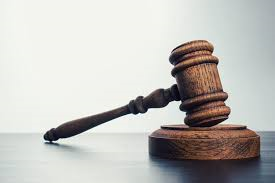 It is important that you are aware that all RUP Contestants and Title Winners’ rights to privacy and confidentiality are protected. You are strongly encouraged to refrain from any type of harassment whatsoever, which includes excessive questioning either via social media or in person or any other means of communication or connection that you happen to obtain with our Contestants and Title Winners, which includes stalking. Please be aware that any time you request to follow or add our contestants or title winners as a friend on any of your social media pages that they do not have to follow you nor accept your friend request. That is their right! Our RUP Title Winners and Contestants do not have to answer any questions they are not comfortable answering and they have signed a non-disclosure agreement to not disclose any proprietary information about Angelic Rainbow Enterprises (ARE), which includes Rainbow Universe Pageants (RUP), and Sandalphon's Heart and Home (SHH). If you would like to express your congratulations or engage in any type of communication with our Contestants and Title Winners it must be positive, civil, limited and professional.  Please be aware that any communications with our Title Winners and Contestants that include slander, disrespect, foul language or harassment of any kind will not be tolerated and will result in legal ramifications immediately.  It is the intent of ARE, RUP & SHH to present all of our Contestants and Title Winners in a positive light to reveal nothing less than their positive qualities, characteristics and efforts to make a difference in the world using their platform through Rainbow Universe Pageants, as long as they reign as a Queen, King, Prince or Princess, and as long as they are associated with ARE, RUP or SHH. Any reported violations either by our Contestants or Title Winners or anyone accompanying or escorting them during appearances or competitions for RUP will be immediately reported to our Social Justice Committee and then reported to our attorney and law enforcement which may lead to lawsuits, prosecution or incarceration. Any violations of these rights could include pedophile charges for contestants or title winners under the age of 18. Questions about RUP, SHH or ARE in general can be directed to the owner and founder of Angelic Rainbow Enterprises, LLC, the CEO/National Director/Pageant Coach of Rainbow Universe Pageants, LLC and the CEO/Director of Operations for Sandalphon's Heart and Home, LLC, Cicely Majeed via text message @ 805-324-6040 or via email @ info@rainbowuniversepageants.com.  Thank you for your understanding and commitment to joining our efforts to keep our Contestants and Title Winners safe, sound, always respected and at peace online or in person.Rainbow Universe Pageants, LLC, under the umbrella of Angelic Rainbow Enterprises, LLC. © Copyright 2021. All Rights Reserved. www.rainbowuniversepageants.com 